Усилены требования к производителям алкогольной продукцииВ частности, введено понятие "перечень лиц с неудовлетворительной деловой репутацией". Таким лицам запрещается в том числе контролировать организацию.Кроме того, предусмотрено, что для производства этилового спирта (за исключением этилового спирта, произведенного из непищевого сырья растительного происхождения, дистиллятов винного, виноградного, плодового, коньячного, кальвадосного, вискового, ромового и винодельческой продукции) организации необходимо иметь оплаченный уставный капитал в размере не менее чем 100 миллионов рублей.Усилены требования в части норм минимального использования производственной мощности.Закон вступает в силу с 1 сентября 2024 года, за исключением положений, для которых установлены иные сроки вступления их в силу.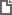 Федеральный закон от 11.03.2024 N 46-ФЗ
"О внесении изменений в Федеральный закон "О государственном регулировании производства и оборота этилового спирта, алкогольной и спиртосодержащей продукции и об ограничении потребления (распития) алкогольной продукции"